Publicado en Gandia el 06/10/2020 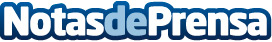 Un buen momento para la fotografía: Guía para comprar una cámara de fotos, según quecamaracomprar¿Quién no ha soñado con hacer fotos espectaculares de sus viajes o de las ideas que tiene en mente? Hoy en día la fotografía es un arte en el cual se puede expresar todo tipo de sentimientos y emociones, pero ¿Qué cámara comprar? Hoy en día gracias a la evolución del mercado hay cámaras de fotos baratas y con esta guía sabrás elegir la más adecuadaDatos de contacto:Carlos Rodríguez Mañó654850669Nota de prensa publicada en: https://www.notasdeprensa.es/un-buen-momento-para-la-fotografia-guia-para_1 Categorias: Fotografía Imágen y sonido Artes Visuales Innovación Tecnológica http://www.notasdeprensa.es